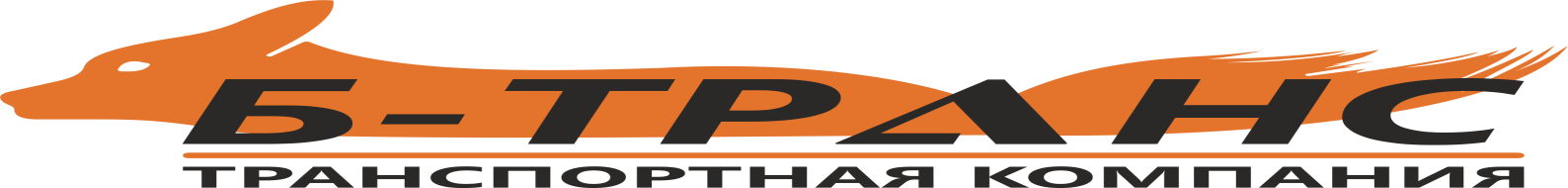 прайс-лист /2018/Автомобили грузоподъемностью до 2000кг. и объемом 10-18 метров кубических.Автомобили грузоподъемностью до 3000кг. и объемом 24-30 метров кубических.Автомобили грузоподъемностью до 4000кг. и объемом 35-40 метров кубических.Автомобили грузоподъемностью до 8000кг. и объемом 40-50 метров кубических.			Автомобили грузоподъемностью до 12000кг. и объемом 40-60 метров кубических.№ п/пНаименование услугиСтоимость услуги (рублей)(наличный расчет)Стоимость услуги (рублей)(без НДС)Стоимость услуги (рублей)(с НДС)минимум1.Стоимость 1 часа350,00400,00450,004 часа2.Стоимость 1 выезда в отдаленный район*(Пригород)350,00400,00450,003.Стоимость 1 км при междугородних перевозках13,0014,0015,00№ п/пНаименование услугиСтоимость услуги (рублей)(наличный расчет)Стоимость услуги (рублей)(без НДС)Стоимость услуги (рублей)(с НДС)минимум1.Стоимость 1 часа600,00700,00800,004 часа2.Стоимость 1 выезда в отдаленный район*(Пригород)600,00700,00800,003.Стоимость 1 км при междугородних перевозках18,0020,0022,00№ п/пНаименование услугиСтоимость услуги (рублей)(наличный расчет)Стоимость услуги (рублей)(без НДС)Стоимость услуги (рублей)(с НДС)минимум1.Стоимость 1 часа700,00800,00900,004 часа2.Стоимость 1 выезда в отдаленный район*(Пригород)700,00800,00900,003.Стоимость 1 км при междугородних перевозках22,0024,0026,00№ п/пНаименование услугиСтоимость услуги (рублей)(наличный расчет)Стоимость услуги (рублей)(без НДС)Стоимость услуги (рублей)(с НДС)минимум1.Стоимость 1 часа800,00900,001000,004часа2.Стоимость 1 выезда в отдаленный район*(Пригород)800,00900,001000,003.Стоимость 1 км при междугородних перевозках23,0025,0027,00№ п/пНаименование услугиСтоимость услуги (рублей)(наличный расчет)Стоимость услуги (рублей)(без НДС)Стоимость услуги (рублей)(с НДС)минимум1.Стоимость 1 часа900,001000,001100,004часа2.Стоимость 1 выезда в отдаленный район*(Пригород)900,001000,001100,003.Стоимость 1 км при междугородних перевозках25,0027,0030,00